Муниципальное бюджетное общеобразовательное учреждение средняя общеобразовательная школа №28352668 п. Новые поляны, ул. Школьная д.2Урок мужества«Космонавты Кубани»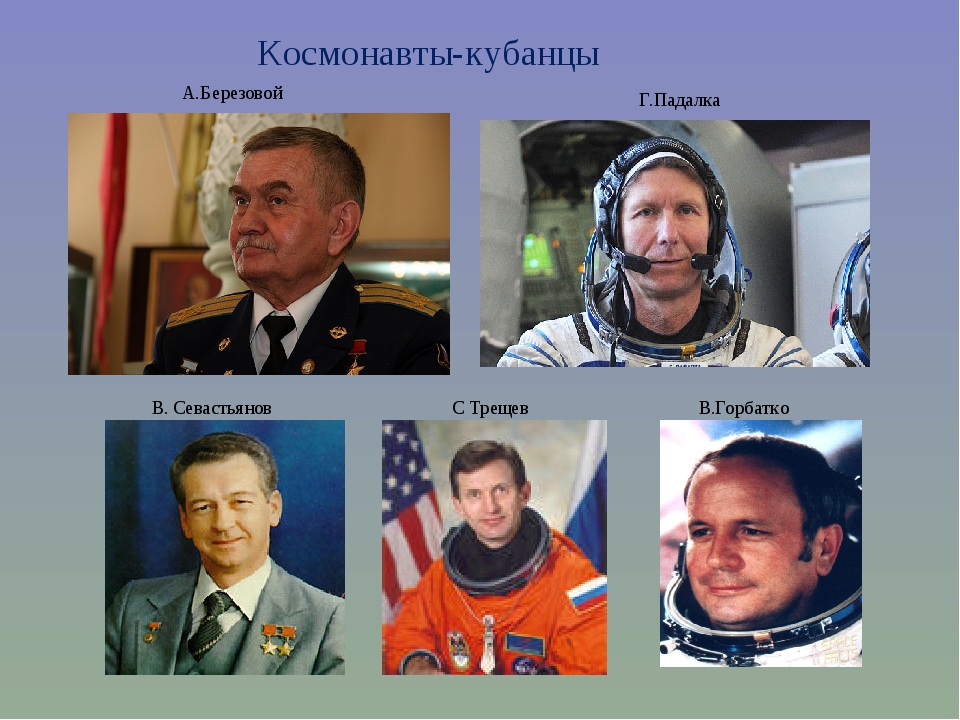 Провела Классный руководитель И.А. Роганян2018 г2018-04-04 Цели и задачи:             Познакомить с космонавтами Кубани;Воспитывать чувство гордости за свою малую Родину,  уважение к кубанцам и их достижениям.Оборудование: компьютер, проектор, интерактивная доска.Ход урока.Цепочка загадок для детей.- Отгадайте загадки в стихах:Чтобы глаз вооружить
И со звездами дружить,
Млечный путь увидеть чтоб
Нужен мощный …

Телескопом сотни лет
Изучают жизнь планет.
Нам расскажет обо всем
Умный дядя …

Астроном - он звездочет,
Знает все наперечет!
Только лучше звезд видна
В небе полная …

До Луны не может птица
Долететь и прилуниться,
Но зато умеет это
Делать быстрая …

У ракеты есть водитель,
Невесомости любитель.
По-английски: "астронавт",
А по-русски …

Космонавт сидит в ракете,
Проклиная все на свете -
На орбите как назло
Появилось …

НЛО летит к соседу
Из созвездья Андромеды,
В нем от скуки волком воет
Злой зеленый …

Гуманоид с курса сбился,
В трех планетах заблудился,
Если звездной карты нету,
Не поможет скорость…

Свет быстрее всех летает,
Километры не считает.
Дарит Солнце жизнь планетам,
Нам - тепло, хвосты - …

Всё комета облетела,
Всё на небе осмотрела.
Видит, в космосе нора -
Это черная …

В черных дырах темнота
Чем-то черным занята.
Там окончил свой полет
Межпланетный …

Звездолет - стальная птица,
Он быстрее света мчится.
Познает на практике
Звездные …

А галактики летят
В рассыпную как хотят.
Очень здоровенная - 
Эта вся вселенная!Давным-давно, когда люди только начинали узнавать Землю, они представляли ее перевернутой чашей, которая покоится на трех гигантских слонах, важно стоящих на панцире огромной черепахи. Эта чудо-черепаха плавает в море-океане, а весь мир накрыт хрустальным куполом неба со множеством сверкающих звезд.
 С тех пор прошло несколько тысяч лет. На нашей Земле выросло много поколений добрых и умных людей. Они построили корабли и, совершив кругосветные путешествия, узнали, что Земля – шар. А астрономы доказали, что Земля летит в космосе, вращаясь вокруг Солнца, делая один оборот за год.Потом люди построили самолеты и стали летать в воздушной оболочке Земли (атмосфере). Но люди не останавливались на достигнутом, их манил космос.
 В 1955 году было принято решение о строительстве стартовой площадки для космических ракет. Это было в Казахстане, вдали от крупных населенных пунктов. Место нахождения космодрома – Байконур. 
Основоположники космонавтики – Константин Эдуардович Циолковский, Сергей Павлович Королев. 
Эти два человека положили начало освоению космоса. 
20 августа 1960 года запущен космический корабль, на борту – собаки Стрелка и Белка. 
12 апреля 1961 года – день полета первого в мире космонавта, гражданина России Юрия Гагарина. День 12 апреля стал большим всенародным праздником в честь летчиков-космонавтов, конструкторов, инженеров, служащих и рабочих, которые создают ракеты, космические корабли и искусственные спутники Земли. 
   В общей сложности, наши земляки дважды Герой Советского Союза В. В Горбатко, дважды Герой Советского Союза В. И. Севастьянов, Герой Советского Союза А. Н. Березовой, Герой Российской Федерации Г. И. Падалка, Герой Российской Федерации С. Е. Трещев почти два года провели в космосе. 
Просмотр  презентации «Космонавты Кубани»Викторина.